ПРАКТИЧНЕ ЗАНЯТТЯ № 25-26(23.01.2021)Тема:  Правила вживання м’якого знака в іншомовних словах. Правила вживання апострофа в іншомовних словах. Перевір себе!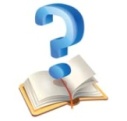 1. Запишіть слова. Поясніть правопис.Літаєш, мізинчик, долучитис, на гілці, їж, місяц, циганский, хитріст, розкіш, согодні, збереш, на сонці, дес, у скринці, тонший, колори, санчата, частенко, навздогінці, гарненкий, сенйорита, освічений, низенко, хочеш, мілйон, зліст, смієтся, кін, ніч, ден, звідкіляс, чабанский, харківский, гілля, життя, менший.2. Виконайте тестові завдання.1. М’який знак пишеться в усіх словах рядкаА змовниц...ки, прем...єра, медал...йон, ніч...Б зеленен...кий, пекар..., гал...чин, вогон...В по-козац...ки, постат..., зліз...те, яблун...ціГ нехворощ..., д...оготь, сопіл...ці, ган...ба2. М’який знак пишеться в усіх словах рядкаА пісен..., в...юн, сидят..., винахідливіс...тьБ горобец..., летит..., снит...ся, вишен...ціВ сіл..., сл..ота, українс...кий, люд...ськеГ чес...кий, говорит..., звідусіл..., щеплен...ня3. М’який знак НЕ пишеться в усіх словах рядкаА біжиш..., смітт...я, вишен...ка, камін...няБ жбурлян...ня, запис..., мен..ше, дз...обнутиВ літопис...., сторіч..., Хар....ків, вір...теГ жит...тя, голуб..., лан...цюг, черешен...ці4. Без апострофа треба писати всі слова в рядкуА верб...я, кур...йозний, тьм...янийБ моркв...яний, розз...явити, цв...яшокВ дзв...якнути, ін...єкція, різдв...янийГ дво...ярусний, різьб...яр, Лук...янович5. Апостроф на місці пропуску треба писати в усіх словах рядкаА черв...ячок, в...юнкий, р...юмсатиБ без...іменний, п...єса, з...єднанийВ пір...їнка, трав...янистий, зів...ятиГ міл...ярд, жнив...яний, пред...явник6. Апостроф треба писати на місці всіх пропусків у рядкуА черв...як, надвечір...я, кав...ярБ верхів...я, миш...як, сер...йознийВ грав...юра, з...юрмитися, арф...ярГ сузір...я, під...їхати, духм...янийТема: Правила вживання м’якого знака в іншомовних словах.  (23.01.2021)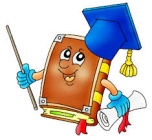 Пригадаймо! В іншомовних словах м'який знак і апостроф вживаються в основному так само, як і в українських: асфальт, шагрень; об'єкт, прем'єра, кур'єр. Але тут є й свої відмінності.М’який знак (ь) у словах іншомовного походження пишемо після приголосних д, т, з, с, л, н:перед я, ю, є, ї, йо:  конферансьє́, ательє́, марсельє́за, мілья́рд, бульйо́н, сеньйо́р, дуе́нья, каньйо́н; В’єнтья́н, Кордильє́ри, Севі́лья; Готьє́, Лавуазьє́, Мольє́р, Нью́то́н, Реньє́, Віньї́;у низці слів після л перед приголосним та в кінці деяких слів за традицією або відповідно до вимови: альбатро́с, джо́уль, ко́льт, магістра́ль, фільм; Альбе́рта, Ба́зель, Було́нь, Кро́мвель,  Не́льсон,  Рафае́ль, Ча́рльз, Шампа́нь і т. ін.Тема: Правила вживання апострофа в іншомовних словах.(23.01.2021)Пригадаймо! Апостроф у словах іншомовного походження тапохідних пишемо перед я, ю, є, ї, які позначають сполучення звука [j] з наступним голосним:після приголосних б, п, в, м, ф, г, к, х, ж, ч, ш, р: комп’ю́тер, п’єдеста́л, інтерв’ю́, прем’є́р, кар’є́ра; П’ємо́нт, П’яче́нца, Рив’є́ра, Ях’я́; Барб’є́, Б’ю́кенен, Женев’є́ва, Монтеск’є́, Руж’є́, Фур’є;після кінцевого приголосного в префіксах: ад’ю́нкт, ад’юта́нт, ін’є́кція, кон’ю́нктура.Апостроф не пишемо:перед йо: курйо́з, серйозний;коли я, ю позначають пом’якшення   попереднього   приголосного перед а, у: бязь; бюдже́т, бюро́, кюве́т, мюри́д, пюпі́тр, пюре́, фюзеля́ж, кюве́т, рюкза́к, рюш; Барбю́с, Бюффо́н, Вю́ртемберг, Мю́ллер, Гюго́.3.    Апостроф у географічних назвах: Пишеться: після губних, задньоязикових і р, а також після префіксів, що закінчуються приголосним, перед я, ю, є, ї: В'язники, Дем'янськ, Прокоп'євськ, П'ятигорськ, Ак'яр, Амудар'я, Гур'єв. Не пишеться: Коли я, ю означають сполучення пом'якшеного приголосного з а, у, то апостроф перед ними не пишеться: Пясецький, Рюмін.Формування практичних умінь і навичокВправа 1.  «Редактор»Завдання: в поданих словах виправіть, де потрібно, помилки. З двома-трьома словами складіть речення.Бульон, к’ювет, атель’є, мільйон, пьєдестал, інтервью, р’юш, бязь, іньєкція, пюпітр, адютант, пєса, б’юлетень, рель’єф, п’юре.Вправа 2.  Розподільний диктантЗавдання: Запишіть слова в три колонки: 1) зі вставленим м’яким знаком; 2) зі вставленим апострофом; 3) без апострофа й м’якого знака.Профіл.., б..юлетень, біл..ярд, мад..яр, ідал..го, бар..єр, антресол.., прес-пап..є, дос..є, н..юанс, агал..матоліт (дрібнозерниста гірська порода), інтерв..ю, порт..єра, прод..юсер, ад..ютант, ескадрил..я, ф..юзеляж, ал..бом, миш..як, лос..йон, квадрил..йон, б..юро, комп..ютер, пас..янс.Ключ. З других букв першої колонки прочитайте два слова з вислову В. Крищенка: „Хто ми в світі без … ?”Вправа 3.  Завдання: Поставте на місці крапок, де потрібно, апостроф чи м’який знак.Ком…юніке, кур…йоз, міл…йон, б…юро, дос…є, кан…йон, бар…єр, деб…ют, сер…йозний, ал…янс, прем…єр, миш…як, б…юлетень, конферанс…є, грав…юра, інтерв…ю, комп…ютер, суб…єкт, кар…єра, дистриб…ютор, н…юс-мейкер, компан…йон, ател…є, інтер…єр, ін…єкція, кур…єр, м…юзикл, пан…європейський, кап…юшон, ад…ютанс…кий.Вправа 4.  Завдання: У власних назвах іншомовного походження на місці крапок поставте апостроф чи м’який знак.Монтеск…є, Пхен…ян, , С…єрра-Леоне, Н…ю-Йорк, Амудар…я, Барб…є, Кордил…єри, Рен…є, Севіл…я, Скоп…є, Х…юстон, Рейк…явік, В…єтнам, Н…ютон, Лауваз…є, Мол…єр, Гот…є, Лонгв…ю.Вправа 5.  Завдання: Перекладіть українською мовою. Поставте, де потрібно, м’який знак чи апостроф.Верфью, предъявить, имя, объединение, интервью, фельетон, пьеса, вьет, племя, Вьетнам, безидейный, трехъярусный, дезинформация, карьера, бильярд, миллиард, павильон, месье, шампиньон, лосьон, виньетка, Кювье, Барбье, Вюртемберг, Вьентьян, Кордильеры.Вправа 6.  Тести для самоконтролю1. У якому рядку всі слова треба писати з апострофомА бар…єр, прем…єра, п…єса, інтерв…ю, п…юреБ П…ємонт, Б…юкенен, Рив…єра, В…юртембергВ Г…ята, Лонг…їр, К…юрі, Фур…єГ об…єкт, ад…ютант, кон…юнктура, ін…єкція.2. Позначте рядок, у якому всі слова іншомовного походження пишуть з апострофомА ад…ю, п…єдестал, кон…юнктура, р…юкзакБ б…юргер, Руж…є, Іх…ямас, ін….єкціяВ Барб…є, Фур…є, комп…ютер, грав…юраГ прем…єр, ад…ютант, вар…єте, миш…як.3. Позначте рядок, у якому не порушено правила вживання апострофаА прес-пап’є, Руж’є, торф’яний, фюзеляжБ ком’юніке, пів’європи, безязикий, барел’єфВ Хьюстон, Мін’юст, Н’ютон, бюроГ б’єф, гяур, миш’як, рутв’яний.4. Позначте рядок, у якому не порушено правила вживання апострофаА роз’яснити, екстер’єр, транс’європейський, комп’ютерБ п’юпітр, Монтеск’є, порт’єра, Рив’єраВ перед’ювілейний, верб’яний, В’ячеслав, м’юзиклГ Аліг’єрі, Лур’є, п’юпітр, мар’яж.5. У якому рядку всі слова пишуть з апострофомА фельд…єгер, Ч…япас, кеш…ю, диз…юнкціяБ Лур…є, к…ювет, кар…єра, Рейк…явікВ акх…яна, м…юрид, О…Ніл, Кот-д…ОрГ ф…ючерсний, ф…юрер, рев…ю, б…юст.
6. Позначте рядок, у якому всі слова іншомовного походження треба писати з м’яким знакомА дел…фін, Рафаел…, катафал…к, Гот…єБ він…єтка, Нел…сон, ател…є, бул…йонВ марсел…єза, метал…, магістрал…, бракон…єрГ н…юанс, Ал…яска, кан…йон, рел…єф.7. Позначте рядок, у якому всі слова іншомовного походження пишуть з м’яким знакомА ал…янс, Н…ютон, мал….ярія, конферанс…єБ ма…йор, д…юна, бул…йон, Рафаел…В рант…є, бутон…єрка, жен…шень, кан…йонГ вол…єр, кегел…, н…юанс, барел…єф.8. У якому рядку всі слова пишуть з м’яким знакомА асфал…т, кегел…, н….юанс, дос…єБ сен…йор, пас…янс, кан…йон, кондот…єрВ барел…єф, порт…єра, мад…яр, шансон…єГ капел…динер, Ал…яска, бракон…єр, гондол…єр.9. Позначте рядок, у якому не порушено правила вживання м’якого знакаА ательє, батальйон, Суець, ельфБ женшень, рельєф, марсельєза, бульйонВ дюна, мільйонер, Маньчжурія, калькаГ шампіньйон, більярд, ескадриля, Лавуазьє.10. У якому рядку порушено правила вживання м’якого знакаА павільйон, шиньйон, сюжет, каньйонБ вольєр, льон, мільйон, кільватерВ вальс, барельєф, канйон, альянсГ Нью-Йорк, Фетьйо, фільм, футляр.